Mojca BitencSopranIm Mai 2023 hat die slowenische Sopranistin als Donna Anna in Don Giovanni an der Oper Frankfurt debütiert, daneben standen in der laufenden Spielzeit u.a. Nedda in I Pagliacci in Rijeka, Violetta Valery in La Traviata und Marguérite in Gounods Faust in Ljubljana auf ihrem Programm.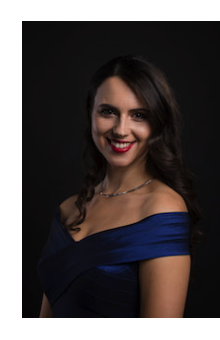 1989 in Slovenj Gradej geboren, studierte sie Gesang bei Prof. Barbara Jerejcic Fürst an der Musikakademie von Ljubljana und bei Prof. Vlatka Orsanic an der Musikakademie von Zagreb.Sie trat mit dem Symphonieorchester Cantabile in Slowenien und Frankreich, mit dem Slovenian Armed Forces Orchestra, dem Ljubljana Opernorchester, dem Budapest Opernorchester, dem Symphonieorchester RTV Slovenia, dem Slowenischen Philharmonischen Orchester und dem slowenischen Kammerchor auf. 2014 gewann sie den ersten Preis beim internationalen Gesangswettbewerb in kroatischen Osijek. Sie war als Deianira in La Karneroika des jungen italienischen Komponisten Davide Antonio Pio in der Slowenischen Philharmonie und in Padua zu hören. Sie sang die Partie der Cecchina in Nicolò Piccinni’s La Cecchina ossia la buona figliola in einer Produktion der Musikakademie in Ljubljana und nahm an einem Freedom Gala Concert in der Budapester Oper als eine der jüngsten Solistinnen teil. Weitere Konzertengagements waren das slowenische Oratorium Assumptio von Hugolin Sattner mit dem slowenischen Philharmonischen Orchester und den slowenischen Kammerchor, sowie das Sopransolo in Brahms’ Ein deutsches Requiem in der Vatroslav Lisinski Halle in Zagreb. Nach ihrem grossen Erfolg als Contessa in einer Neuproduktion Le Nozze di Figaro im Rahmen der Bregenzer Festspiele 2017 engagierte das Festival die junge Sopranistin sofort als Michaela in Carmen auf der Seebühne 2018. Ebenfalls anlässlich der Bregenzer Festspiele war sie mit Dvoraks Te deum mit den Wiener Symphonikern unter Andrés Orozco-Estrada zu hören.An der Oper von Ljubljana debütierte sie als Euridice in Orfeo ed Euridice. In der Spielzeit 2017/18 war sie in Ljubljana mit der Titelpartie in der slowenischen Oper Ksenija von V. Parma, dem Sopransolo in Carmina Burana und als Donna Anna in Mozart`s Don Giovanni zu hören. 2018/19 sang sie dort Antonia in Les Contes d’Hoffmann und Violetta in La Traviata, in die Saison 2019/20 startet sie als Marie in Die verkaufte Braut.An der Oper von Maribor gastierte sie als Liù in Turandot. Anlässlich der Uraufführung von Larry Coryels Krieg und Frieden war sie 2015 mit dem Sopransolo in der Cankar Hall in Ljubljana zu hören. 2016 gastierte sie als Tatiana in Eugene Onegin bei der Zomeropera Alden Biesen in Belgien. 07/2023